Service SongYou see your Grandma about to wash the floorYou ask her nicely if you can do this choreShe says, “Oh no dear, there’s really no need!”She’s very happy to see your goodly deed!CHORUS: Always be thinking of offering some serviceTo every member of the human race.Don’t be afraid.  Don’t doubt or hesitateBut take your chance before it’s too late.You see your teacher about to clean the boardYou ask him nicely if you can do this choreHe says, “Oh thank you! I’ve so much to do!”He’s very happy to have some help from you!CHORUS: Always be thinking of offering some serviceTo every member of the human race.Don’t be afraid.  Don’t doubt or hesitateBut take your chance before it’s too late.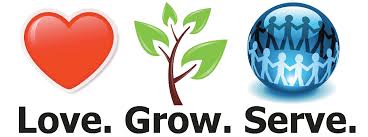 